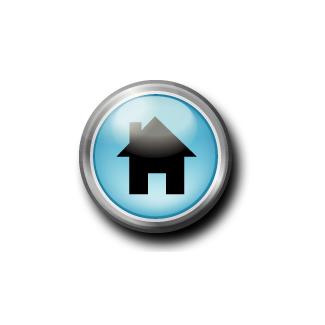 Lee-Harnett County Regional Housing CommitteeNC Balance of State Continuum of CareJohnston-Lee-Harnett Community Action, Inc.225 S. Steele Street, Sanford, N. C. 27330(919) 776-0746Wednesday, May 18, 2016 – 2 P.M.Agenda      Welcome and Call to OrderIntroductionsApproval of Minutes – April Minutes BoS  Steering Committee Meeting Updates Harnett County Report Lee-Harnett County Rapid Re-housing Report – Jeff RawlingsAnnouncementsNext Meeting – June 15, 2016 at 2 P.M.               